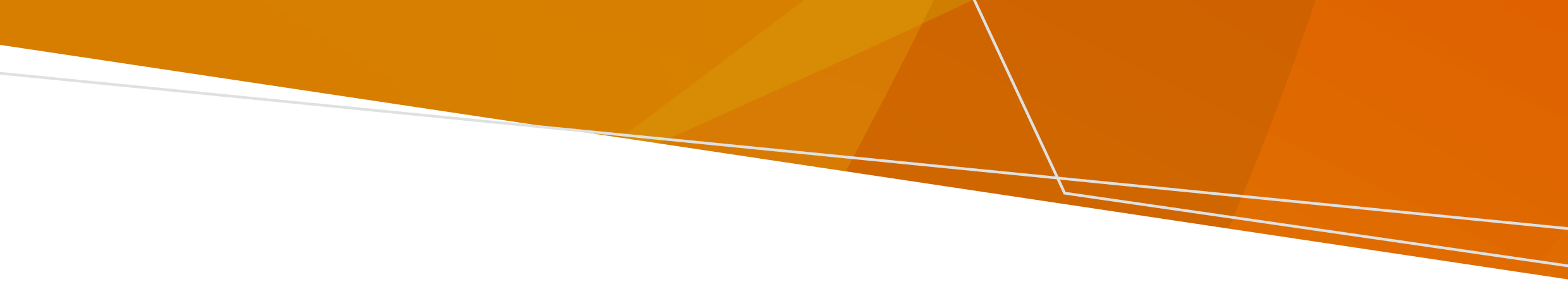 โรคฝีดาษลิงคืออะไร?โรคฝีดาษลิงเป็นโรคที่พบได้ยากแต่อาจร้ายแรง ซึ่งเกิดจากการติดเชื้อไวรัสที่ทำให้เกิดโรคฝีดาษลิง ซึ่งตามปกติมักทำให้ป่วยเล็กน้อยที่สัมพันธ์กับผื่น ตั้งแต่เดือนพฤษภาคม 2022 เป็นต้นมา มีผู้ป่วยด้วยโรคฝีดาษลิงเพิ่มขึ้นทั่วโลกในประเทศต่าง ๆ มากกว่า 100 ประเทศ 
ปัจจุบันโรคฝีดาษลิงกำลังแพร่กระจายอยู่ในสังคมท้องถิ่นในเขตภูมิภาคที่ปกติจะไม่พบโรคฝีดาษลิง การระบาดในปัจจุบันส่วนมากมีผลกระทบกับผู้ชายที่มีเพศสัมพันธ์กับผู้ชายฝีดาษลิงแพร่เชื้ออย่างไรฝีดาษลิงแพร่เชื้อไม่ง่ายระหว่างคนกับคนการแพร่เชื้อจากคนสู่คนอาจเกิดขึ้นได้โดยการสัมผัสทางเพศหรือใกล้ชิดกับผู้ที่ติดเชื้อสัมผัสกับเครื่องนุ่งห่มหรือเครื่องนอน (เช่น ผ้าปูที่นอน ปลอกหมอนหรือผ้าเช็ดตัว) ที่ผู้ที่ติดเชื้อใช้การสัมผัสโดยตรงกับรอยแผลบนผิวหนังหรือสะเก็ดของฝีดาษลิงละอองฝอยจากทางเดินหายใจจากคนที่เป็นโรคฝีดาษลิงซึ่งไม่แพร่กระจายด้วยการสัมผัสเป็นครั้งคราว ในพื้นที่ที่มีการติดเชื้อ อาจมีการแพร่ระบาดของฝีดาษลิงเกิดขึ้น เมื่อคนมีการสัมผัสใกล้ชิดกับสัตว์ป่า (เช่น สัตว์ฟันแทะ) 
ซึ่งติดเชื้อไวรัสหรือทานเนื้อสัตว์ป่าที่มาจากสัตว์ที่ติดเชื้อนี้ผู้ที่เป็นโรคฝีดาษลิงจะแพร่เชื้อตั้ังแต่ตอนที่พวกเขาเริ่มมีอาการแรกเริ่ม (ซึ่งมักเป็นไข้ แต่บางครั้งก็เริ่มด้วยการเป็นผื่น) และจนกระทั่งผื่นเป็นสะเก็ด แห้งหรือหลุดออก อาการของโรคฝีดาษลิงอาการอาจเกิดขึ้นได้ถึง 21 วันหลังจากการสัมผัสใกล้ชิดกับผู้ป่วยด้วยโรคฝีดาษลิงอาการของโรคฝีดาษลิงอาจรวมถึงผื่นที่อาจเจ็บปวดและมีผลต่อส่วนใดส่วนหนึ่งของร่างกาย รวมถึงอวัยวะสืบพันธุ์บริเวณรอบ ๆ ทวารหนักและก้นข้างในปากใบหน้ามือและแขนเท้าและขาผื่นที่เกี่ยวกับโรคฝีดาษลิงจะรวมถึงถุงน้ำหรือตุ่มหนอง จำนวนแผลแตกต่างกันไปตั้งแต่สองสามรอยไปถึงหลายพันรอย โดยผื่นจะมีการเปลี่ยนแปลงไปตามระยะต่าง ๆ 
เหมือนโรคอีสุกอีใส ก่อนที่ในที่สุดจะกลายเป็นสะเก็ดและหลุดออกอาการอย่างอื่นของฝีดาษลิงที่อาจเกิดก่อนหรือพร้อมกับผื่นคือเป็นไข้หนาวสั่นปวดกล้ามเนื้อปวดหลังต่อมน้ำเหลืองบวมอ่อนเพลียปวดทวารหนักและลำไส้ตรงปวดเมื่อปัสสาวะอาการเหล่านี้ปกติจะหายไปเองภายในสองสามสัปดาห์ใครมีความเสี่ยงติดโรคนี้บ้างคนที่มีการสัมผัสใกล้ชิดแบบเนื้อแนบเนื้อ (เช่น การสัมผัสเป็นเวลานานหรือการสัมผัสใกล้ชิดทางเพศ) กับคนที่ติดเชื้อโรคฝีดาษลิงสามารถติดเชื้อนั้นได้ผู้ที่มีความเสี่ยงสูงสุดคือผู้ชายที่มีเพศสัมพันธ์กับผู้ชาย โดยเฉพาะผู้ที่เดินทางไปในพื้นที่ที่มีการระบาด มีคู่ร่วมเพศสัมพันธ์หลายคน หรือไปเที่ยวงานเลี้ยงใหญ่ ๆ 
หรือมีเพศสัมพันธ์ในสถานที่เกิดเหตุถึงปัจจุบัน คนส่วนมากที่ติดเชื้อโรคฝีดาษลิงในออสเตรเลียติดเชื้อขณะอยู่ต่างประเทศ แต่การแพร่เชื้อท้องที่ได้เกิดขึ้นแล้วสิ่งที่ต้องทำหากคุณเริ่มมีอาการโรคฝีดาษลิงหากคุณเริ่มมีอาการของฝีดาษลิง คุณควรอยู่บ้าน จำกัดการสัมผัสผู้อื่น และขอรับการรักษาและการทดสอบทางการแพทย์โดยไม่ล่าช้า สวมหน้ากากและโทรเรียกแพทย์ของคุณหรือโรงพยาบาลที่ใกล้บ้านที่สุด เพื่อแจ้งให้เขาทราบว่าคุณกำลังจะไปหา อย่าลืมปกปิดผื่นหรือแผลพุพองต่าง ๆ ถ้ามีสิ่งที่คุณต้องกระทำหากคุณเป็นผู้ติดเชื้อผู้ที่ติดเชื้อฝีดาษลิงควรหลีกเลี่ยงการสัมผัสกับผู้อื่น โดยเฉพาะอย่างยิ่งเด็ก ๆ สตรีมีครรภ์และผู้ที่มีระบบภูมิคุ้มกันอ่อนแอลง 
รวมถึงการนอนร่วมเตียงกันและการมีกิจกรรมทางเพศร่วมกัน คุณควรหลีกเลี่ยงการสัมผัสสัตว์ต่าง ๆ รวมถึงสัตว์เลี้ยง เนื่องจากมีความเสี่ยงของการแพร่เชื้อระหว่างคนกับสัตว์หลีกเลี่ยงการสัมผัสผู้อื่นจนกว่าแผลบนผิวหนังจะหายดีโดยมีผิวหนังชั้นใหม่เกิดขึ้นข้างใต้ ให้มั่นใจว่ามีการนัดติดตามผลกับแพทย์ผู้ให้การรักษาคุณ 
เพราะพวกเขาจะบอกได้ว่าคุณปลอดเชื้อนั้นแล้ว และให้คำแนะนำทางการแพทย์ต่อไปหากจำเป็นเจ้าหน้าที่กระทรวงสาธารณสุข หรือหน่วยงานสาธารณสุขส่วนท้องที่ จะติดต่อกับคุณสม่ำเสมอเพื่อดูว่าคุณเป็นอย่างไรบ้างสิ่งที่คุณต้องทำหากคุณเป็นผู้สัมผัสที่มีความเสี่ยงสูงหากคุณได้รับการระบุว่าเป็นผู้สัมผัสที่มีความเสี่ยงสูง นั่นหมายความว่าคุณได้มีการสัมผัสใกล้ชิดกับคนที่ติดเชื้อฝีดาษลิงขณะที่พวกเขาสามารถแพร่กระจายเชื้อให้ผู้อื่นได้มาแล้ว 
ซึ่งทำให้คุณมีความเสี่ยงที่จะติดเชื้อหน่วยงานสาธารณสุขในพื้นที่ (LPHUs) ติดตามผู้สัมผัสที่มีความเสี่ยงสูง เพื่อแจ้งให้พวกเขาทราบเกี่ยวกับความจำเป็นที่ต้องเฝ้าสังเกตอาการและเพื่อให้ปฏิบัติตามข้อควรระวัง 
หลังจากมีการสัมผัสแล้ว คุณจะต้องเฝ้าสังเกตอาการเป็นเวลา 21 วัน ในบางกรณี หลังจากคุณมีการสัมผัสแล้ว คุณอาจได้รับการเสนอให้ฉีดวัคซีน 
เพื่อลดความเสี่ยงต่อการติดเชื้อโรคฝีดาษลิงเจ้าหน้าที่สาธารณสุขจากหน่วยงานสาธารณสุขในพื้นที่ จะติดต่อคุณสม่ำเสมอในระหว่างช่วงนี้ เพื่อเช็กว่าคุณเป็นอย่างไรบ้าง และคุณมีอาการอะไรเกิดขึ้นบ้างหรือไม่นอกจากนั้น หลังการสัมผัสเป็นเวลา 21 วัน คุณควรทำสิ่งต่อไปนี้หลีกเลี่ยงการสัมผัสใกล้ชิดกับผู่อื่น โดยเฉพาะผู้ที่มีความเสี่ยงสูงกว่าที่จะติดโรครุนแรง เช่น เด็ก สตรีมีครรภ์ และผู้ที่ระบบภูมิคุ้มกันอ่อนแอลงห้ามไปสถานที่ที่มีความเสี่ยงสูง เช่น สถานรับเลี้ยงเด็ก สถานดูแลผู้สูงอายุและสถานที่ให้บริการดูแลสุขภาพ นอกจากจะไปรับการดูแลทางการแพทย์ หากเป็นไปได้ ให้ทำงานจากบ้าน (หน่วยงานสาธารณสุขในพื้นที่จะให้คำแนะนำแก่พนักงานเป็นราย ๆ ซึ่งจำเป็นต้องออกไปทำงานในสถานที่ต่าง ๆ เช่น สถานรับเลี้ยงเด็ก 
สถานดูแลผู้สูงอายุและสถานที่ให้บริการดูแลด้านสุขภาพ)หลีกเลี่ยงกิจกรรมทางเพศ หลีกเลี่ยงการสัมผัสสัตว์ โดยเฉพาะสุนัขและสัตว์ฟันแทะ (เช่น หนูชนิดต่าง ๆ รวมถึงหนูแฮมสเตอร์ หนูเจอร์บิล หนูตะเภาและกระรอก)รักษาระยะห่าง 1.5 เมตรตลอดเวลาจากผู้อื่น รวมถึงในบ้านด้วย สวมหน้ากากอนามัยเมื่ออยู่ในห้องเดียวกับคนอื่นและเมื่ออยู่นอกบ้านห้ามบริจาคโลหิต เซลล์ เนื้อเยื่อ น้ำนมแม่ น้ำอสุจิหรืออวัยวะใด ๆสามารถป้องกันโรคฝีดาษลิงได้อย่างไรหลีกเลี่ยงการสัมผัสใกล้ชิดกับคนที่สงสัยว่าจะเป็นหรือได้รับการยืนยันว่าเป็นโรคฝีดาษลิง ซึ่งรวมถึงการสัมผัสวัสดุที่อาจปนเปื้อนใด ๆ เช่น เครื่องที่นอนและผ้าเช็ดตัว 
ซึ่งผู้ที่มีการติดเชื้อได้สัมผัสมาแล้ว การตื่นตัวกับมาตรการสุขอนามัย รวมถึงการล้างมือด้วยสบู่และน้ำ หรือเจลแอลกอฮอลล์ฆ่าเชื้อเป็นสิ่งสำคัญ คุณสามารถป้องกันโรคฝีดาษลิงได้ด้วยการจำกัดจำนวนคู่นอน และทำให้มั่นใจว่าคุณมีรายละเอียดสำหรับการติดต่อของพวกเขา จนกว่าคุณจะได้รับการฉีดวัคซีนครบถ้วนแล้ว 
วัคซีนจะช่วยคุ้มครองผู้คนจากการติดเชื้อโรคฝีดาษลิงได้ด้วยการรักษาโรคฝีดาษลิงการรักษาโรคฝีดาษลิงส่วนใหญ่เป็นการประคับประคองไปตามอาการ ปกติการเจ็บป่วยจะไม่รุนแรงและใช้เวลาสองสามสัปดาห์จึงจะหายการสร้างภูมิคุ้มกันต้านโรคฝีดาษลิงในรัฐวิกตอเรีย กลุ่มที่กำหนดว่ามีความสำคัญอันดับหนึ่งสามารถรับวัคซีนป้องกันโรคฝีดาษลิง (วัคซีนจีนีออส (JYNNEOS)®) ได้ฟรี ที่บริการด้านสุขภาพที่ได้รับการคัดเลือก 
คลินิกสุขภาพทางเพศ และผ่านหน่วยงานสาธารณสุขในพื้นที่ ติดต่อปรึกษาว่าวัคซีนป้องกันโรคฝีดาษลิงเหมาะกับคุณและมีค่าใช้จ่ายหรือไม่ ได้ที่แพทย์จีพีของคุณ คลินิกสุขภาพทางเพศ หรือหน่วยงานสาธารณสุขในพื้นที่หากคุณมี คุณสมบัติตามเกณฑ์และต้องการจะได้รับการแจ้งเตือนเกี่ยวกับการนัดฉีดวัคซีนในอนาคต ให้ลงทะเบียนรายละเอียดเกี่ยวกับตัวคุณที่แบบฟอร์มออนไลน์ รับความช่วยเหลือได้ที่ไหนในกรณีฉุกเฉิน ให้โทรเรียกรถพยาบาล (ทริปเปิลซีโร่) เสมอ โทร 000แผนกฉุกเฉินของโรงพยาบาลที่ใกล้บ้านคุณที่สุด จีพี (แพทย์) ของคุณNURSE-ON-CALL โทร. 1300 60 60 24 –สำหรับคำแนะนำด้านสุขภาพที่เก็บความลับผู้ป่วยจากพยาบาลที่ขึ้นทะเบียนตลอด 24 ชั่วโมง 7 วันต่อสัปดาห์ศูนย์สุขภาพทางเพศเมลเบิร์น (Melbourne Sexual Health Centre) โทร (03) 9341 6200 หรือ 1800 032 017 หรือทีทีวาย 
(สำหรับผู้ที่มีความบกพร่องทางการได้ยิน)(03) 9347 8619ศูนย์สุขภาพธอร์น ฮาร์เบอร์ (Thorne Harbour Health) โทร (03) 9865 6700 หรือ 1800 134 840มีบริการให้คำปรึกษาและการสนับสนุนผ่านแพทย์จีพีของคุณหรือบริการด้านสุขภาพ สำหรับข้อมูลเพิ่มเติม ไปที่: 
https://www.betterhealth.vic.gov.au/mental-health-and-wellbeing-hubsโรคฝีดาษลิงเอกสารข้อมูลสำหรับผู้บริโภคOFFICIALThai | ภาษาไทยAuthorised and published by the Victorian Government, 1 Treasury Place, Melbourne.© State of Victoria, Australia, Department of Health, October 2022.